Новогодний сценарий для 1 класса«В дверь стучится Новый год»Цель: организация новогоднего досуга учащихся младшего школьного возраста, создание отличного новогоднего настроения у детей.Задачи:- воспитание сплоченности детского коллектива, развитие дружеских качеств между детьми;- научить детей радоваться жизни, замечать прекрасное вокруг, дарить праздник себе и окружающим;- развитие познавательной активности, воображения, творческих способностей детей;- воспитание интереса к традициям нашего народа, их сопричастности к общей культуре.Методы и приемы: загадки, игры, танцы, песни, конкурсы.Время – 40 мин.Снегурочка: Здравствуйте, ребята! Я — Снегурочка.На полянке у опушкиЯ живу в лесной избушке.Звать Снегурочкой меня,Все снежинки мне родня!Меня все звери знают,Снегурочкой зовут.Со мной они играютИ песенки поют.Снегурочка: К нам пришёл весёлый праздник –Фантазёр, шутник, проказник.Он подарит песни, сказки!Всех закружит в шумной пляске!Улыбнётся, подмигнёт,Этот праздник – Новый Год!Снегурочка: Скажите, а что вы знаете про Новый год? (Дети: елка, Дед Мороз с подарками, Снегурочка и т.д.)Снегурочка: Ребята, посмотрите, что здесь такое! А тут ещё письмо есть! Давайте прочитаем его!(Все вместе ребята читают письмо Деда Мороза)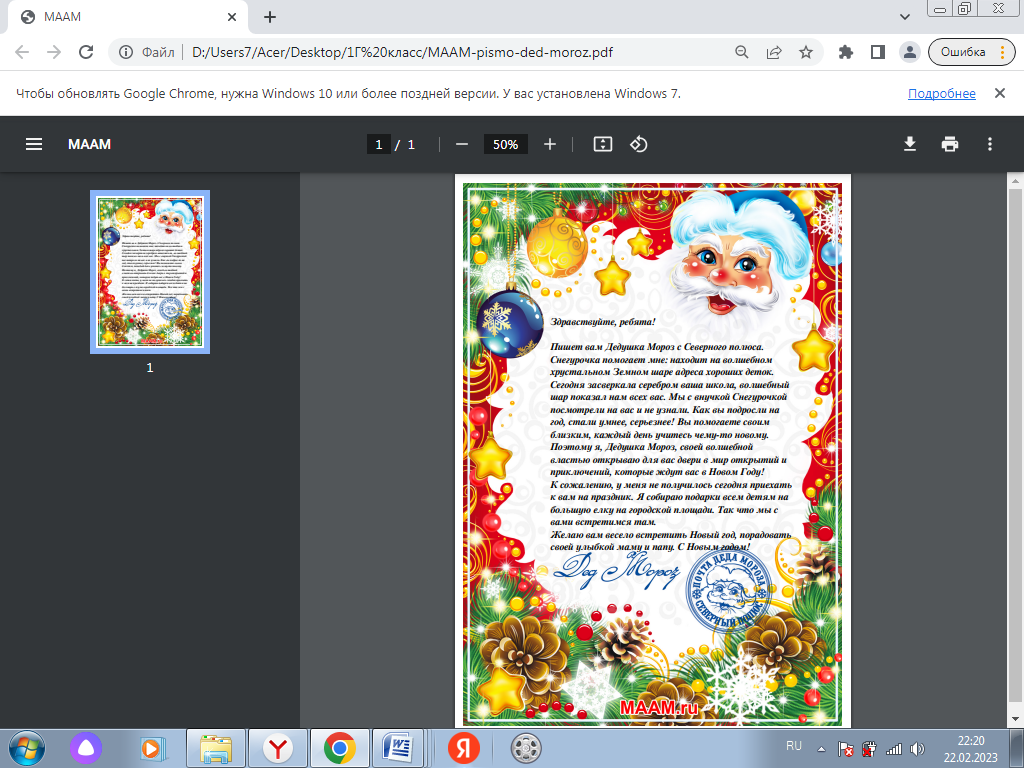 Снегурочка: Встретимся с Дедом Морозом на Новогодней Ёлке! А сегодня… А это что такое? Это подарок всему классу! (Распаковывают подарок)Снегурочка: А теперь, ребятки – отгадайте-ка загадки! А загадки не простые – новогодние, смешные!Снегурочка:- Какая игрушка стреляет как пушка? (Хлопушка)- Покружились звёздочки в воздухе немножко,Сели и растаяли на моей ладошке. (Снежинки)- Без рук, без ног, а рисовать умеет? (Мороз)- Белая морковка зимой растёт. (Сосулька)- Бел да не сахар, без ног, а идёт. (Снег)- Что за странный человек пробрался в 21 век?Морковкой нос, в руке метла, боится солнца и тепла? (Снеговик)- Они летят быстрее ветра, и я лечу с них на три метра!Вот мой полёт окончен! Хлоп! Посадка мягкая в сугроб! (Санки)- Кто поляны белит белым? И на стенах пишет мелом?Шьёт пуховые перины, разукрасил все витрины? (Мороз)1. Чьи рисунки на окне,Как узор на хрустале?Щиплет всякого за носЗимний дедушка (Мороз)2. Вот Дед Мороз через горы идёт,И на плече свой мешок он несёт.На палку в пути опирается.Скажи, как она называется? (Посох)3. Дед Мороз стоит у ёлки,Пряча в бороду смешок.Не томи нас слишком долго,Развяжи скорей ... (Мешок)4. Что добрый Дедушка МорозВ своём мешке для нас принёс? (Подарки)5. Если лес укрыт снегами,Если пахнет пирогами,Если елка в дом идет,Что за праздник? ... (Новый год)6. Всюду в этот праздник грохот!Взрыв, за ним веселый хохот!Очень шумная игрушка -Новогодняя… (Хлопушка)7. На деревья, на кустыС неба падают цветы.Белые, пушистые,Только не душистые. (Снежинки)8. Дед Мороз пришел к нам в гостиС хрупкой, белоснежной гостьей.Он назвал ее дочуркой.Эта девочка… (Снегурка)9. Ёжик на неё похож,Листьев вовсе не найдёшь.Как красавица, стройна,А на Новый год - важна. (Ёлка)Снегурочка: Слышите? На нашей елке зазвенели вдруг иголки.Может быть, звенят они, чтобы мы зажгли огни?Снегурочка: Нашей елке новогодней без огней нельзя сегодня!Вы на елку посмотрите, дружно хором все скажите: Елка, елочка, проснись и огнями засветись!» (Дети повторяют, огни не загораются.)Видно, все-таки не громко, не проснулась наша елка.Может, кто-то промолчал? Скажет пусть дружнее зал!Все: Елка, елочка проснись и огнями засветись! (Звуковые эффекты)(На елке загораются огоньки, все хлопают в ладоши.)Мы не зря старались с вами. Посмотрите, какая красота!Снегурочка: Навестила елка нас сегодняИ проводит с нами праздник Новогодний!Хочется ребятам разглядеть игрушки,Разглядеть всю елку - снизу до макушки!Снегурочка: Давайте обойдем ёлку и полюбуемся, какая она красивая. Ребята, посмотрите, как наша елочка нарядилась. Какие игрушки красивые висят на ней. И вы сегодня такие нарядные? Какой же праздник мы встречаем? Правильно, Новый год. Этот праздник самый веселый и сказочный. Его любят дети и взрослые.Глазками цветнымиЕлочка мигает.Поплясать вокруг себяНас приглашает.Снегурочка: Давайте мы для нашей лесной красавицы споём песню «Елка-ёлочка».1. Елочка-елка - колкая иголка –В гости к малышам пришла,Огоньки сверкают,В круг нас приглашают,Детям танцевать пора.Припев:Наши ножки топ-топ-топ.Наши ручки хлоп-хлоп-хлоп.Возле елочки танцуетЗамечательный народ2. Елочка-елка - колкая иголка –В гости к малышам пришла,Смех, веселье, пляски,Чудеса из сказки,Детям нашим принесла.Снегурочка: Чтобы Новый год встречать нужно обязательно,Нам и петь, и танцевать! Громко, дружно, весело!Снегурочка: Новый год уже на пороге.Пусть он будет добрым.Мирным и счастливым для всех.Здоровья, радости вам, веселого праздничного настроения!- Ребята, с мест своих не сходите, так как самое время поиграть! (игра «Новогодний паровозик»).Снегурочка: Положили ручки на пояс и говорим все дружно: «Поехали». Будьте внимательны. Когда я буду говорить слова «ПОЕХАЛИ», то вам нужно будет показывать движения поезда. Покажите. А когда я буду называть любую часть тела, то вам нужно будет ее показать. Все готовы? Тогда начали.Звучит музыка_________________________________________________Поехали-поехали — ухо. (Ребята показывают). Поехали-поехали — нос, поехали-поехали — ухо соседа, поехали-поехали — пятка, поехали-поехали — пятка соседа, поехали-поехали — руки. Давайте погреем наши ручки.Поехали-поехали — голова, погладили себя по голове и сказали все дружно: «Молодцы».Ведущая под музыку показывает движения, дети повторяют.Снегурочка: А сейчас, друзья, сыграемВ интересную игру:То, чем елку наряжаем,Я детишкам назову.Вы послушайте внимательно,И ответьте обязательно,Если мы вам скажем верно,Говорите «Да» в ответ.Ну, а если вдруг - неверно,Говорите смело «Нет!»- Разноцветные хлопушки?- Одеяла и подушки?- Раскладушки и кроватки?- Мармеладки, шоколадки?- Шарики стеклянные?- Стулья деревянные?- Плюшевые мишки?- Буквари и книжки?- Бусы разноцветные?- А гирлянды светлые?- Снег из ваты белой?- Ранцы и портфели?- Туфли и сапожки?- Чашки, вилки, ложки?- Конфеты блестящие?- Тигры настоящие?- Шишки золотистые?- Звездочки лучистые?Снегурочка: А я могу запутать, и вас, и всех гостей!Через несколько минуток еще станет веселей!Ведущий объясняет условия игры.Снегурочка: Как скажу я слово «льдинки» все замирают, вытянув вверх соединенные вместе руки. На слово «снежинки» все кружатся вокруг себя, на слово «сугробы» - все приседают. Задание всем понятно? Приготовились…Звучит музыка_________________________________________________Начали: льдинки, снежинки, сугробы, снежинки, льдинки, сугробы, сугробы, снежинки, льдинки, снежинки, льдинки, сугробы. … Я же говорила, что запутаю вас. …Снегурочка: А вы знаете, какой наступает год по китайскому календарю? (2023 – год кролика или кота)- Я предлагаю вам поиграть в игру, которая называется «Зайчики».Дети образуют 2 команды. Всем игрокам надевают заячьи ушки. На определённом расстоянии от команд ведущий ставит по бутафорскому кочану капусты. Звучит весёлая музыка, первые игроки, прыгая, как зайчики, добираются до кочана, снимают один лист и, также прыгая, возвращаются обратно. В игру вступают вторые игроки и т.д. Самые шустрые зайчата поднимают вверх свои капустные листы, возвещая тем самым о победе команды. Снегурочка: - Я знаю, что вы подготовили стихотворения про Новый год. Кто первый хочет рассказать? (выступление детей)Снегурочка: Новый год уже на пороге.Пусть он будет добрым.Мирным и счастливым для всех.Здоровья, радости вам, веселого праздничного настроения!